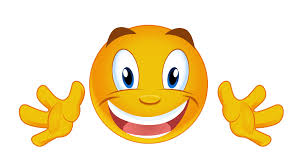 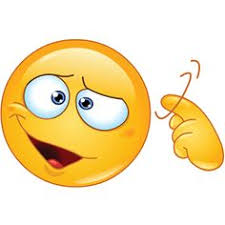 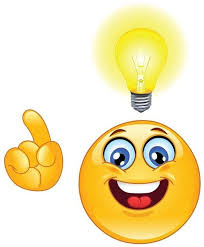 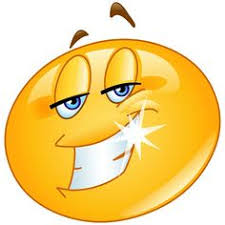 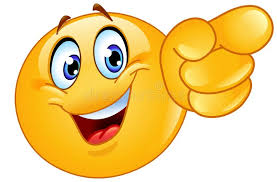 Ώρα       Δραστηριότητa       Το έκανα;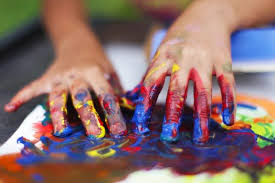 Ώρα       Δραστηριότητa       Το έκανα;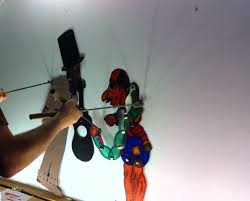 Ώρα       Δραστηριότητa       Το έκανα;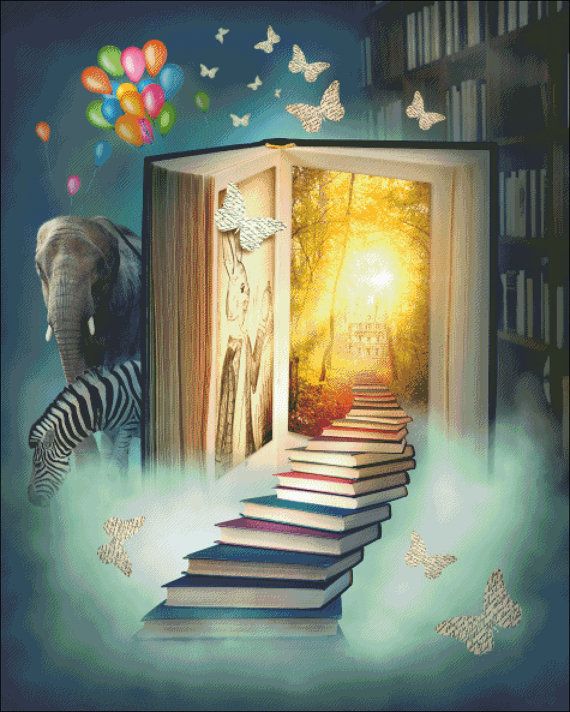 Ώρα       Δραστηριότητa       Το έκανα;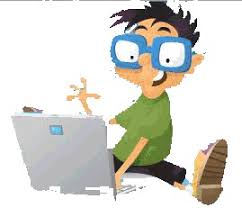 Ώρα       Δραστηριότητa       Το έκανα;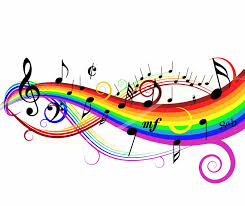 